Stephen F. Scheckel Chief of Police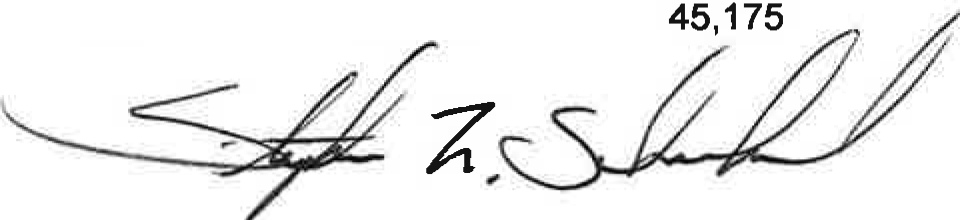 UCR/YEARLY ACTIVITY REPORT - 2021UCR /MONTHY ACTIVITY REPORT - MONTHOF FEBRUARYFEB, 2021FEB, 2020YEAR TO DATEYEAR TO DATENo OfNo Of20202021HOMICIDE0000RAPE0000FORCIBLE FONDLING0--1ASSAULT22135ROBBERY0011BURGLARY1001LARCENY6163018MTR VEHICLE THEFT2233ADULT ARREST12173428JUVENILE ARREST1661TOTAL ARREST13234029ACCIDENTS386611986INJURIES3111921FATALITY0000TOTAL ACCIDENTS386611986VANDALISM3165TRAFFIC VIOLATIONSSTATE VIOLATIONS42137217112LOCAL VIOLATIONS408514176TOTAL TRAFFIC82222358188WARNINGS195385776399TOTAL ALARMSNO MILES PATROLED4522,4255717,29111642,88078JANFEBMARAPRILMAYJUNEJULYAUGSEPTOCTNOVDECTOTALHOMICIDE000RAPE000FORCIBLE FONDLING101ASSAULT325ROBBERY101BURGLARY011LARCENY12618MTR VEHICLE THEFT123ADULT ARREST161228JUVENILE ARREST011TOTAL ARREST161329ACCIDENTS483886INJURIES18321FATALITIES000TOTAL ACCIDENTS483886VANDALISM235TRAFFICSTATE VIOLATIONS7042112LOCAL VIOLATIONS364076TOTAL TRAFFIC10682188WARNINGS204195399TOTAUALARMS334578FIELD CONTACTS000NO. MILES PATROLED22,75022,42545, 175